        CURRICULUM   VITAEDATOS GENERALES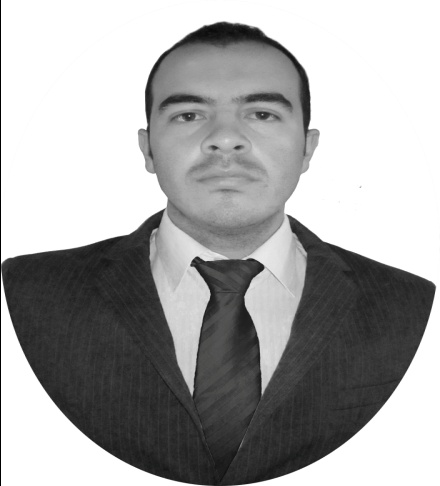 ESTUDIOS ACADÉMICOSProfesionales: Lic. En Derecho (Pasante)Centro Universitario de Ciencias Sociales y Humanidades.Universidad de Guadalajara.Cursos:“Curso sobre El Proceso Electoral Federal 2012” Instituto Federal Electoral, Junta Distrital número 08. “Seminario sobre Medios Alternativos de Solución de Conflictos”Instituto Judicial del Consejo de la Judicatura del Estado de Jalisco, 2011.“Ciclo de Conferencias sobre Derechos Humanos”Centro Universitario de Ciencias Sociales y Humanidades, 2009.“Congreso de Estudiantes de Derecho”Centro Universitario de Ciencias Sociales y Humanidades, 2008. (Universidad de Guadalajara)OBJETIVO:Desempeñar mis responsabilidades laborales y profesionales con el compromiso de  implementar  los principios básicos de  trabajo en equipo, honestidad, puntualidad y responsabilidad. HABILIDADES: Análisis de leyes, códigos y reglamentos.Oratoria. Relaciones públicas. Trato con personas y manejo de personal. Expositor en conferencias y seminarios Coordinador estatal en la estructura de jóvenes en movimiento Jalisco. Activismo Social y promotor del cuidado animal EscritorMe definen: la palabra Congruencia en el decir y actuar EXPERIENCIA LABORAL:H. Ayuntamiento de San Pedro Tlaquepaque (2015-2018)PUESTO:Regidor.Actividades: Presidente de la Comisión Edilicia de Deporte y Atención a la JuventudVocal de las Comisiones: Promoción Cultural, Fomento Agropecuario y Forestal, Calles y Calzadas Consejero de OPD COMUDEParticipación y Asistencia a las Sesiones del H. Ayuntamiento para el análisis y toma de desiciones en beneficio de los habitantes de mi municipioAtención directa y personalizada de quiénes acuden para solicitarme el trámite y la solución a sus peticiones conforme a la normatividad Asesor de Regidor en el H. Ayuntamiento de San Pedro Tlaquepaque (2012-2015)PUESTO:Asesor Actividades: Estudio e  investigación concerniente a leyes, códigos, reglamentos,  iniciativas y estatutos.  Asesoría legal, administrativa y municipal.Gestiones municipales.Formación de cuadros políticos.Presidencia Municipal de Zapopan administración (2010-2012).PUESTO:Asistente.Actividades:Estudio e  investigación concerniente a leyes, códigos, reglamentos,  iniciativas y estatutos.  Asesoría legal, administrativa y municipal.Control de agenda.Gestiones municipales.Formación de cuadros políticos.Contacto       Lic. Héctor Garibaldi                        Director de AsesoresCTM: Confederación de Trabajadores de México, Capitulo Jalisco (2009-2010).PUESTO:Abogado LitiganteActividades:Asesoría legal en el ámbito laboral; Litigios laborales en defensa de los agremiados.Estudio de estatutos. Notificaciones.Contacto  Lic. José Luis Lagunas MurilloFacultad de Derecho – Universidad de Guadalajara (2009)PUESTO: Secretario General de la Sociedad de Alumnos Juzgado Octavo de lo Penal (2007-2008)PUESTO:MeritorioActividades: Llenado de cedulas de notificación;Archivo; Estudio y análisis de expedientes.Litigios               